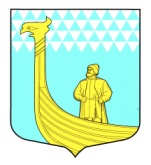 СОВЕТ ДЕПУТАТОВМУНИЦИПАЛЬНОГО ОБРАЗОВАНИЯ«ВЫНДИНООСТРОВСКОЕ СЕЛЬСКОЕ ПОСЕЛЕНИЕ»ВОЛХОВСКОГО МУНИЦИПАЛЬНОГО РАЙОНАЛЕНИНГРАДСКОЙ ОБЛАСТИВторого созываПРОЕКТ   Р Е Ш Е Н И Я     «____»_____________ 2013 г.                                                                    №      Об утверждении структуры администрации  муниципального образования Вындиноостровское сельское поселениеРассмотрев представленные администрацией муниципального образования Вындиноостровское сельское поселение проект решения  «Об утверждении структуры администрации муниципального образования Вындиноостровское сельское поселение», в соответствии со статьей 37 Федерального закона от 06.10.2003г. № 131-ФЗ «Об общих принципах организации местного самоуправления в Российской Федерации», Совет депутатов муниципального образования Вындиноостровское сельское поселение  решил:1.Утвердить структуру администрации муниципального образования Вындиноостровское сельское поселение согласно приложению 1.2. Решение совета депутатов от 7 декабря 2005 года  № 19 «Об утверждении структуры администрации муниципального образования Вындиноостровское сельское поселение» считать недействующим.3. Решение совета депутатов от 18 мая 2009 года № 21 «О внесении изменений в структуру администрации муниципального образования Вындиноостровское сельское поселение» считать недействующим.4.Данное решение опубликовать в средствах массовой информации- газете «Провинция»  и разместить на официальном сайте муниципального образования Вындиноостровское сельское поселение.5. Настоящее решение вступает в силу с момента опубликования и распространяется на правоотношения, возникшие с 01апреля 2013 года. Глава муниципального образования                                          А.Сенюшкин